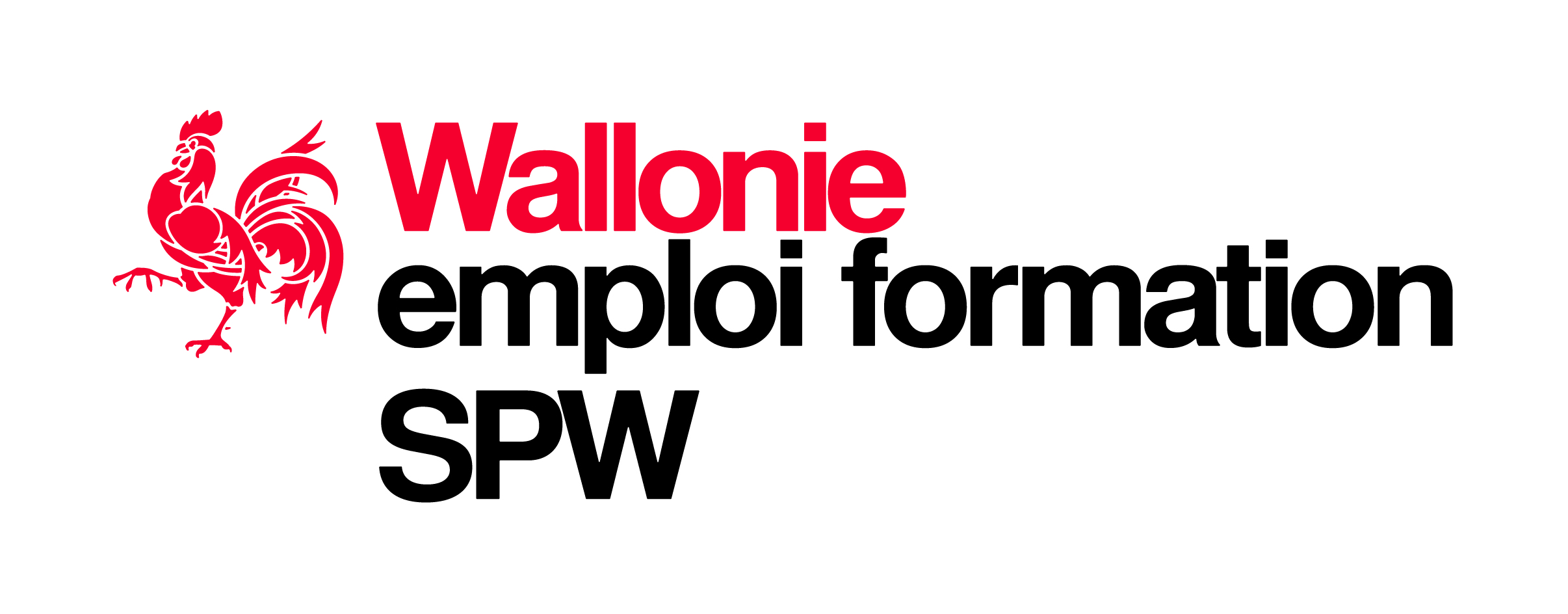 CERTIFICAT DE REUSSITEDU COURS DE TECHNIQUES AGRICOLES / GESTION ET D’ECONOMIE AGRICOLE (sélectionner l’intitulé)organisé en vertu de l’article D.99, § 1er, du Décret du 27 mars 2014 relatif au Code wallon de l’AgricultureNous soussignés, Willy BORSUS, Ministre de l’Agriculture, et ……………………..…………………………………………………………………. (Prénom NOM),agissant en qualité de ……….............................................................................. (titre) de ……………………………………………………………………... (intitulé du centre de formation),Certifient par le présent queMademoiselle / Madame / Monsieur ………………………………………… (Prénom NOM),né(e) le …………………………… (jj mois aaaa) à ……………………………. (localité, PAYS),repris au registre national sous le numéro ……………………………… (n° RN),a présenté avec succès l’épreuve d’examen final du cours organisé du ………………… (jj/mm/aaaa) au ………………… (jj/mm/aaaa), référencé ……… (n° de référence du cours). En foi de quoi le présent certificat est décerné.Fait à ………………………………… (localité), le …………………………. (jj mois aaaa) en deux exemplaires originaux.